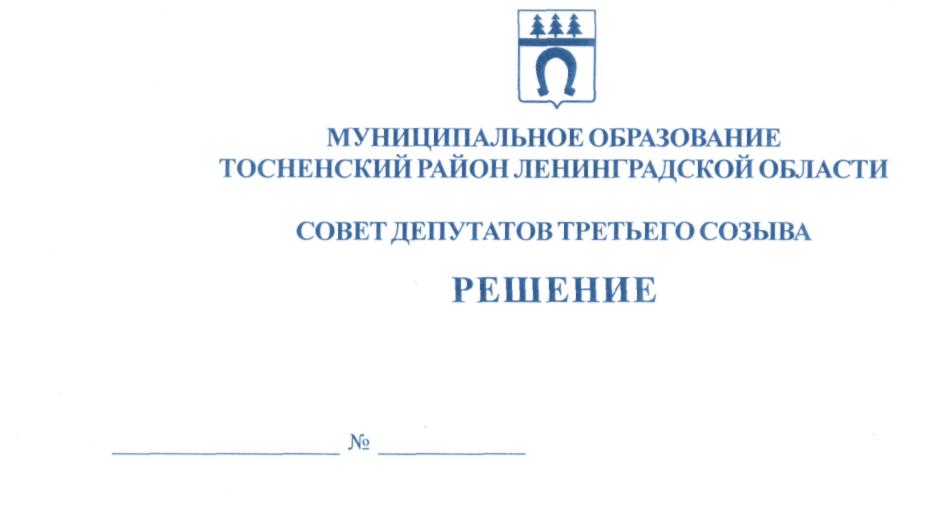         21.12.2018                         222Об утверждении Стратегии социально – экономическогоразвития муниципального образования Тосненский районЛенинградской области на период до 2030 года	В соответствии с Бюджетным кодексом Российской Федерации, Федеральным     законом от 06.10.2003 № 131-ФЗ «Об общих принципах организации местного самоуправления в Российской Федерации», Федеральным законом от 28.06.2014 № 172-ФЗ             «О стратегическом планировании в Российской Федерации», областным законом Ленинградской области от 27.07.2015 №82-оз «О стратегическом планировании в Ленинградской области», решение совета депутатов муниципального образования Тосненский район Ленинградской области от 30.08.2018 №207 «О стратегическом планировании в муниципальном образовании Тосненский район Ленинградской области», совет депутатов        муниципального образования Тосненский район Ленинградской областиРЕШИЛ:	1. Утвердить Стратегию социально – экономического развития муниципального   образования Тосненский район Ленинградской области на период до 2030 года (приложение).	2. Признать утратившим силу решение совета депутатов муниципального образования Тосненский район Ленинградской области от 25.06.2008 №167 «О принятии Стратегического плана социально-экономического развития муниципального образования       Тосненский район Ленинградской области до 2020 года и программы социально -         экономического развития муниципального образования Тосненский район Ленинградской области до 2012 года».	3. Настоящее решение вступает в силу после его официального опубликования        и обнародования.	4. Аппарату совета депутатов муниципального образования Тосненский район     Ленинградской области обеспечить официальное опубликование и обнародование настоящего решения.Глава муниципального образования					                              В.В. ЗахаровАкопян13 гв